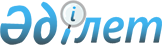 О внесении изменения в постановление Правительства Республики Казахстан от 8 мая 2012 года № 596 "Об утверждении Правил обеспечения кандидата в космонавты, космонавта ежегодными профилактическими осмотрами, медицинским и санаторно-курортным лечением"
					
			Утративший силу
			
			
		
					Постановление Правительства Республики Казахстан от 1 сентября 2021 года № 600. Утратило силу постановлением Правительства Республики Казахстан от 18 марта 2022 года № 141.
      Сноска. Утратило силу постановлением Правительства РК от 18.03.2022 № 141 (вводится в действие по истечении десяти календарных дней после дня его первого официального опубликования).
      Правительство Республики Казахстан ПОСТАНОВЛЯЕТ:
      1. Внести в постановление Правительства Республики Казахстан от 8 мая 2012 года № 596 "Об утверждении Правил обеспечения кандидата в космонавты, космонавта ежегодными профилактическими осмотрами, медицинским и санаторно-курортным лечением" следующее изменение:
      Правила обеспечения кандидата в космонавты, космонавта ежегодными профилактическими осмотрами, медицинским и санаторно-курортным лечением, утвержденные указанным постановлением, изложить в новой редакции согласно приложению к настоящему постановлению.
      2. Настоящее постановление вводится в действие по истечении десяти календарных дней со дня первого официального опубликования. Правила обеспечения кандидата в космонавты, космонавта ежегодными профилактическими осмотрами, медицинским и санаторно-курортным лечением Глава 1. Общие положения
      1. Настоящие Правила обеспечения кандидата в космонавты, космонавта ежегодными профилактическими осмотрами, медицинским и санаторно-курортным лечением (далее – Правила) разработаны в соответствии со статьей 34 Закона Республики Казахстан "О космической деятельности" (далее – Закон) и определяют порядок обеспечения ежегодными профилактическими осмотрами, медицинским и санаторно-курортным лечением кандидата в космонавты, космонавта при условии их постоянного проживания на территории Республики Казахстан, а также членов их семей, проживающих совместно с ними.
      2. В настоящих Правилах используются следующие понятия:
      1) кандидат в космонавты Республики Казахстан (далее – кандидат в космонавты) – гражданин Республики Казахстан, прошедший предварительный отбор и направленный на подготовку для получения квалификации космонавта;
      2) космонавт Республики Казахстан (далее – космонавт) – гражданин Республики Казахстан, прошедший подготовку, получивший документы о присвоении квалификации космонавта (космонавта-испытателя, космонавта-исследователя, инструктора-космонавта) и статуса космонавта;
      3) обязательное социальное медицинское страхование (далее – ОСМС) – комплекс правовых, экономических и организационных мер по оказанию медицинской помощи потребителям медицинских услуг за счет активов фонда социального медицинского страхования;
      4) гарантированный объем бесплатной медицинской помощи (далее – ГОБМП) – объем медицинской помощи, предоставляемый за счет бюджетных средств. Глава 2. Порядок обеспечения ежегодными профилактическими осмотрами и медицинским обслуживанием
      3. Ежегодно, не позднее 15 января, уполномоченный орган в области космической деятельности направляет уведомление кандидату в космонавты, космонавту и совместно проживающим членам их семей о необходимости прохождения ежегодного профилактического осмотра в организациях здравоохранения.
      4. Ежегодный профилактический осмотр кандидата в космонавты, космонавта и совместно проживающих членов их семей осуществляется в субъектах здравоохранения в рамках ГОБМП и (или) системе ОСМС.
      5. Статус кандидата в космонавты, космонавта подтверждается Правилами отбора кандидатов в космонавты и присвоения статуса кандидата в космонавты, космонавта, утвержденными согласно подпункта 5) пункта 1 статьи 9 Закона.
      Совместно проживающие члены семьи кандидата в космонавты, космонавта предоставляют в организацию здравоохранения документы, подтверждающие совместное проживание, необходимые для медицинского обслуживания.
      6. Кандидат в космонавты, космонавт и совместно проживающие члены их семей вправе получать медицинскую помощь в рамках ГОБМП и (или) системе ОСМС в организациях здравоохранения в соответствии с законодательством Республики Казахстан.
      7. При возникновении необходимости перевода пациента в организации здравоохранения, оказывающие медицинскую помощь в стационарных условиях, научные организации в области здравоохранения для получения специализированной, в том числе высокотехнологичной, медицинской помощи, перевод осуществляется в соответствии с правилами оказания медицинской помощи, утвержденными согласно подпункту 82) статьи 7 Кодекса Республики Казахстан "О здоровье народа и системе здравоохранения" (далее – Кодекс). Глава 3. Порядок обеспечения санаторно-курортным лечением
      8. Кандидат в космонавты, космонавт и совместно проживающие члены их семей, страдающие врожденными заболеваниями, после острых состояний, хирургических вмешательств и травм, а также их последствий направляются на медицинскую реабилитацию в рамках ГОБМП и (или) системе ОСМС в соответствии с Правилами оказания медицинской реабилитации, утвержденными согласно пункта 6 статьи 125 Кодекса.
					© 2012. РГП на ПХВ «Институт законодательства и правовой информации Республики Казахстан» Министерства юстиции Республики Казахстан
				
      Премьер-МинистрРеспублики Казахстан 

А. Мамин
Приложение
к постановлению Правительства
Республики Казахстан
от 1 сентября 2021 года № 600
Утверждены
постановлением Правительства
Республики Казахстан
от 8 мая 2012 года № 596